 EPISD Fine Arts Department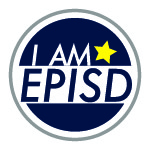 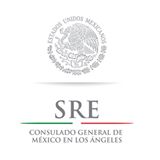 Invite you to participate in the Student Art Exhibit K-12“Home of the Free” Honoring our VeteransOpen invitation to all students enrolled in grades K-12th from El Paso Independent School District The Art exhibit “Home of the Free” exhibition will focus on the theme of Honoring our Veterans. Students may choose any style or appropriate content to express their vision and interpretation of “Home of the Free”.  Reflective artwork will allow for meaningful dialogue between different age groups and levels on this topic. The Art exhibition will take place at the EPISD Board Room in Ed Center located at 6531 Boeing Dr, El Paso, TX 79925. Opening reception will take place on November 3rd from 5:00-7:00 pm. Exhibit will run for one day only, artwork displayed will be exhibited at a later date at the Office of Veterans Affairs. Exhibition is open to the public and admission is free.GuidelinesSize: All entries should not exceed 36” in any direction. This measurement includes dimensions of mat or canvas.Weight: Maximum weight for any artwork shall not exceed 30 pounds.  Entry Forms: Every item must be identified by an official entry blank that is firmly taped to the back of the work.  3D items should have the entry form attached by a string.  Student information, name of school should be written on the back of the artwork in case the entry form is detached.Inventory List: Each teacher will need to email a typed inventory list of their submissions DUE October 27th 2016 to Rosa Aguilar at rmaguil1@episd.org Inventory lists need to be accurate as it will be used to generate display labels. Submissions: All artwork needs to be display ready, work that is not stable or display poor craftsmanship will not be exhibited. All 2D work will need to be mounted or matted (with the exception of canvas or textiles). Individual teachers are responsible for preparing artwork to be displayed. All 3D entries should be placed in a box with proper packing materials, attach entry form to artwork by using a string.CategoriesPainting: Painting techniques and media; oils, tempera, water based media, watercolor, acrylic, mixed media, encaustic, enamels etc.Drawing: Black and white or colored media; chalk, crayons, markers, pencils, charcoal, pen and ink, mixed media etc.Design: Art elements on a flat surface; collage, pattern, paper, mosaic etc.Printmaking: Graphics; monoprint, serigraphs, silkscreen, collographs, embossed prints, intaglio, lithographs, relief prints.Sculpture and Ceramics: 3D arrangement of art elements; assemblage, papier mache, pottery (hand built or wheel thrown), bas relief, ceramics, wire, plaster etc.Textiles/Fibers/Jewelry: Body ornaments; soft jewelry, metals, wearable items, rings, pins, necklace, bracelets etc. Weaving, stitchery, macramé rugs, needlepoint, batik, hand cast paper, wall hanging, braiding etc.Photography: original photography can be develop by outside source.Computer Graphics/ Printed Media and Installation: For all computer entries identification of program is required, for all installation entries required space needs to be disclosed ahead of time for availability.Entries5 items per campus will be allowed to enter. Artwork will need to be produced by student with teacher’s approval. Entries must be original and of high quality. If more entries are submitted, please make a note that they are alternates. If space is available, we will include alternate submissions as well. All artwork needs to be turned in to the Fine Arts Office by October 27th, 2016 in order to be considered.DeadlinesInventory List and delivery of artwork are due to Fine Arts on October 27th, 2016. Email lists to rmaguil1@episd.orgExhibitionThe Art exhibition will take place at the EPISD Board Room in Ed Center located at 6531 Boeing Dr, El Paso, TX 79925. Opening reception will take place on November 3rd from 5:00-7:00 pm., 2016. Exhibition will be on display for one night only, exhibition is open to the public and admission is free.